2018第三屆Image Killer東高熱舞營報名表每個人都有自己的舞台，這個舞台是多麼光彩亮麗現在就跟著我們尋找自己的舞台，一起舞動生命。活動日期：7/5(四)至7/6(五)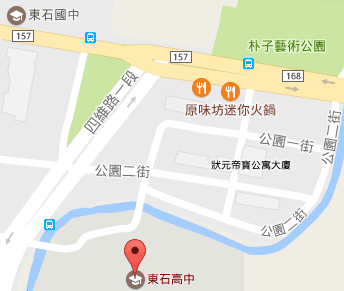 活動時間：8:30至17:00活動地點：東石高中參加對象：10-18歲青少年                      校門口報名期限：即日起至7/1止報名費用：完全免費(供午餐、保險)注意事項：(1)學校報名請收齊報名表及保證金100元並掛號至東石高中學務處吳佳翰教官          　  (2)本活動非危險性活動，但活動過程中需聽從主辦單位指示              (3)若遇颱風等不可預期因素，本主辦單位有權停止一切活動。-----------------------------------繳回下表-----------------------------------姓名：　　　　　　　　　　　　　　性別：□男生□女生年級：　　　　　　　　　　　　　　就讀學校：生日：　　　　　　　　　　　　　　身分證字號：電話：　　　　　　　　　　　　　　緊急聯絡人電話：地址：交通方式：□家長接送  □公車  □自行前往  □其他___________聯繫方式：趙嘉宏0978645598(主辦單位負責人)      吳佳翰 0913879259(指導教官)           學校電話：(05)-3794180分機302        地址：61357嘉義縣朴子市大鄉里253號